Kıyaslayan Kurum/Birim (A)  Sorumlusu Kıyaslanan Kurum/Birim (B)Sorumlusu Kıyaslama TarihiTEKNİK BİLİMLER MESLEK YÜKSEKOKULUMüd. Yrd. Cihan KÜRKÇÜKAMAN MESLEK YÜKSEKOKULUMüd. Yrd. Gazi POLAT04.08.2023Kıyaslama Ölçütleri Kıyaslama SonuçlarıKıyaslama SonuçlarıKıyaslama Ölçütleri ABKurum/Birim Personel Sayısı (Akademik)3042Kurum/Birim Personel Sayısı (İdari)138Kurum/Birim Öğrenci Sayısı978680Kurum/Birim Bütçe Gerçekleşme Oranı (%)--Kurum/Birim Öğrenci Memnuniyet Oranı3,473,44Kurum/Birim Çalışan Memnuniyet Oranı--Kurum/Birim Paydaş Memnuniyet Oranı--Kurum/Birim Tedarikçi Memnuniyet Oranı--Kurum/Birim Memnuniyet Yönetim Sistemindeki Bildirim Sayıları475İstek255Bir Fikrim Var-1Şikâyet219Memnuniyet--Diğer--Kurum/Birim Stratejik Plan Gerçekleşme Oranı--Kurum/Birim Hedef Konan Süreç Performans Gösterge Sayısı199Kurum/Birim Süreç Gerçekleşme Oranı--Kurum/Birim Planlan Faaliyet Sayısı79Kurum/Birim Faaliyet Gerçekleşme Oranı--Kurum/Birim Risk Gerçekleşme Oranı--Kurum/Birim açılan Düzeltici İyileştirici Faaliyet (DİF) sayısı--Kurum/Birim Yapılan Anket Sayısı-3Kurum/Birim Kalite Komisyon Toplantı Sayısı33Kurum/Birim Öğrenci Oryantasyon Eğitimine Katılım Oranı%65%70Kurum/Birim Mezun Öğrencilere Yönelik Gerçekleştirilen Faaliyet Sayısı00Kurum/Birim Öğretim Elemanı Başına Düşen Bilimsel Yayın Sayısı (Ulusal/Uluslararası İndekslerde yer alan yayınlar)0,430,35KurumKurum/Birimin Gelişmeye Açık Yönleri Kurum/Birimin İyileştirme Faaliyetleri Kurum/Birimin İyi Uygulama ÖrnekleriABölgesel Kalkınma Odaklı bir meslek yüksek okulu olmak ve bölgenin ihtiyaçlarına yönelik proje, etkinlik düzenlemek.Öğretim elemanı başına düşen yayın sayısında artış sağlamak için çalışmalar yapmak.-BAkademik personel başına düşen öğrenci sayısının az olması sebebiyle yeni bölüm /program açılmasına uygun fiziki ve personel altyapısı vardır.Memnuniyet yönetim sisteminden gelen istek ve şikâyetlerin kısa zaman da çözüme kavuşturularak cevaplanması.-KIYASLAMA DEĞERLENDİRME RAPORUTeknik Bilimler Meslek Yüksekokulu olarak birimimize en yakın birimlerden birisi olan Kaman Meslek Yüksekokulu ile karşılıklı kıyaslama yapılmaya karar verildi. Birim iç kıyaslama ekipleri ile birlikte online bir toplantı yapıldı. Toplantıda EFQM çalışmaları hakkında karşılıklı bilgilendirmeler yapıldı. İç kıyaslama formu tüm ekiple birlikte dolduruldu. Toplantıda her iki birimin birlikte EFQM çalışmalarında üniversitemize ne gibi faydaları olacağı hakkında konuşmalar da yapıldı. Bu tür kıyaslama çalışmaları ile birimlerin diğer birimler ile kıyaslanması, fikir alışverişinde bulunulması ve bu sebeple eksikliklerin giderilmesi için çok verimli olacağını düşünüyoruz.  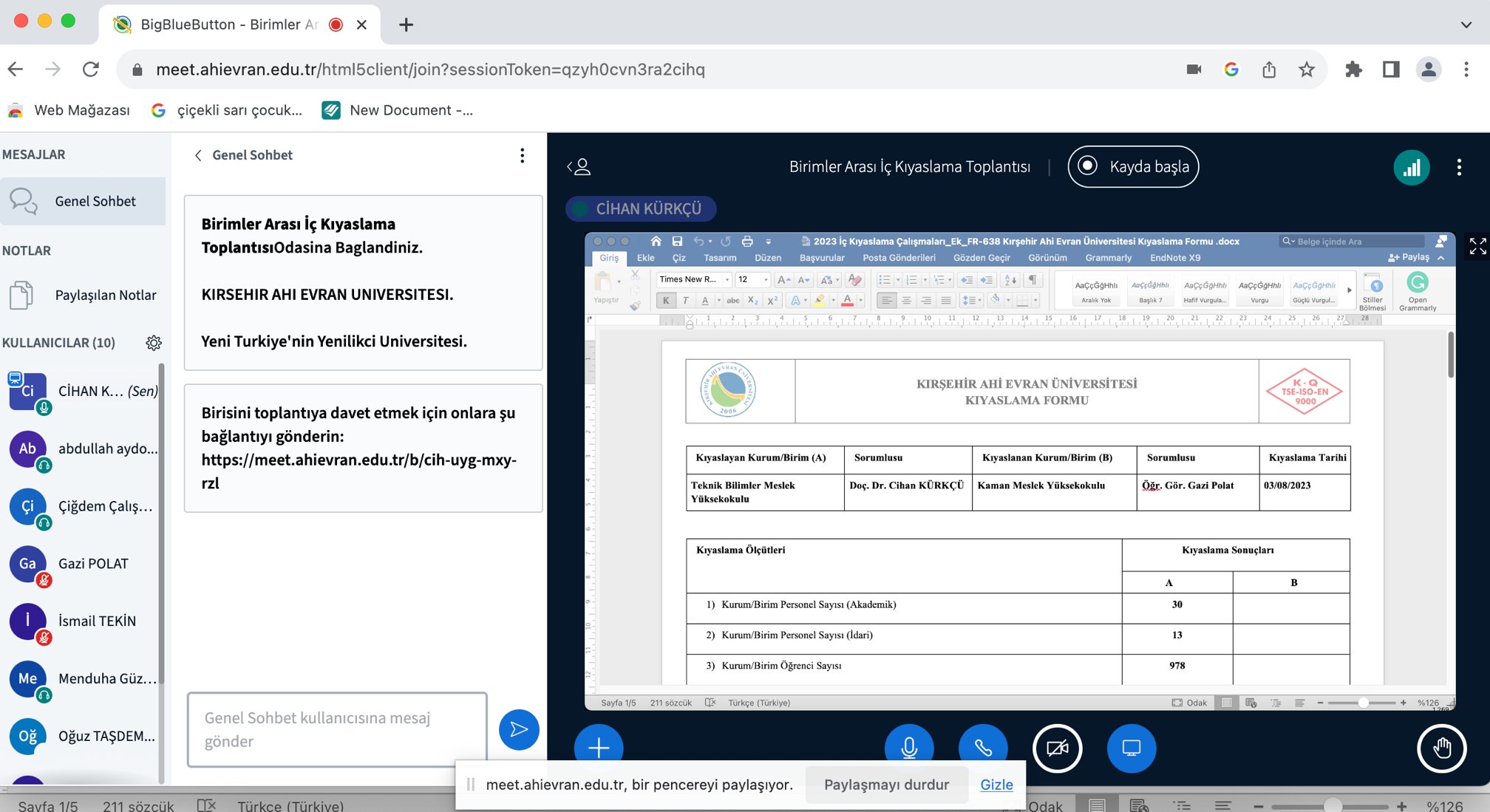 